                                                                                                                                                                                                        О Т К Р Ы Т О Е    А К Ц И О Н Е Р Н О Е     О Б Щ Е С Т В О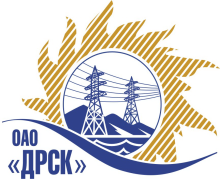 		Протокол выбора победителягород  Благовещенск, ул. Шевченко, 28ПРЕДМЕТ ЗАКУПКИ:Капитальный ремонт ВЛ 35 кВ: Осиновая-речка-НС1 (Т-66, Т-67), Т-38 Дубки-Анастасьевка для нужд филиала ОАО «ДРСК» «Хабаровские электрические сети».Закупка проводится согласно ГКПЗ 2013г. раздела 1.1. «Услуги ремонта» № 1400  на основании указания ОАО «ДРСК» от 02.08.2013 г. № 62.Плановая стоимость закупки:  1 647 000,00  руб. без НДС.Форма голосования членов Закупочной комиссии: очно-заочнаяПРИСУТСТВОВАЛИ:	На заседании присутствовали 8 членов Закупочной комиссии 2 уровня. ВОПРОСЫ, ВЫНОСИМЫЕ НА РАССМОТРЕНИЕ ЗАКУПОЧНОЙ КОМИССИИ: О ранжировке предложений Участников закупки.  Выбор победителяВОПРОС 1 «О ранжировки предложений Участников закупки. Выбор победителя»ОТМЕТИЛИ:В соответствии с требованиями и условиями, предусмотренными извещением о закупке и Закупочной документацией, предлагается ранжировать предложения следующим образом: На основании вышеприведенной ранжировки предложений предлагается признать Победителем Участника, занявшего первое место, а именно: ООО "Энергострой" (680033, Хабаровский край, г. Хабаровск, ул. Тихоокеанская, д. 204, корп. 1, офис 21), предложение на выполнение работ: «Капитальный ремонт ВЛ 35 кВ: Осиновая-речка-НС1 (Т-66, Т-67), Т-38 Дубки-Анастасьевка» для нужд филиала ОАО «ДРСК» «Хабаровские электрические сети» на общую сумму – : 1 599 897,00  руб. без учета НДС ( 1 887 878,46 руб. с учетом НДС). Условия финансирования: без аванса. Расчет за выполненные работы производятся путем перечисления денежных средств на расчетный счет Подрядчика в течение 30 дней следующих за месяцем, в котором выполнены работы, после подписания справки о стоимости выполненных работ КС-3. Срок выполнения работ: начала работ – 01.10.2013г., окончание работ – 31.12.2013г. Гарантийный срок: гарантия на своевременное и качественное выполнение работ, а также на устранение дефектов возникших по вине Подрядчика, составляет 24 месяца со дня подписания акта сдачи-приемки. Гарантия на материалы и оборудование, поставляемые подрядчиком не менее 36 мес. Предложение имеет правовой статус оферты и действует до 24.10.2013 г.РЕШИЛИ:Утвердить ранжировку предложений:1 место: ООО «Энергострой»;2 место: ОАО «ВСЭСС».Признать Победителем Участника, занявшего первое место, а именно: ООО "Энергострой" (680033, Хабаровский край, г. Хабаровск, ул. Тихоокеанская, д. 204, корп. 1, офис 21), предложение на выполнение работ: «Капитальный ремонт ВЛ 35 кВ: Осиновая-речка-НС1 (Т-66, Т-67), Т-38 Дубки-Анастасьевка» для нужд филиала ОАО «ДРСК» «Хабаровские электрические сети» на общую сумму – : 1 599 897,00  руб. без учета НДС ( 1 887 878,46 руб. с учетом НДС). Условия финансирования: без аванса. Расчет за выполненные работы производятся путем перечисления денежных средств на расчетный счет Подрядчика в течение 30 дней следующих за месяцем, в котором выполнены работы, после подписания справки о стоимости выполненных работ КС-3. Срок выполнения работ: начала работ – 01.10.2013г., окончание работ – 31.12.2013г. Гарантийный срок: гарантия на своевременное и качественное выполнение работ, а также на устранение дефектов возникших по вине Подрядчика, составляет 24 месяца со дня подписания акта сдачи-приемки. Гарантия на материалы и оборудование, поставляемые подрядчиком не менее 36 мес. Предложение имеет правовой статус оферты и действует до 24.10.2013 г.ДАЛЬНЕВОСТОЧНАЯ РАСПРЕДЕЛИТЕЛЬНАЯ СЕТЕВАЯ КОМПАНИЯУл.Шевченко, 28,   г.Благовещенск,  675000,     РоссияТел: (4162) 397-359; Тел/факс (4162) 397-200, 397-436Телетайп    154147 «МАРС»;         E-mail: doc@drsk.ruОКПО 78900638,    ОГРН  1052800111308,   ИНН/КПП  2801108200/280150001№ 468/УР-ВП«04» сентября 2013 годаМесто в ранжировкеНаименование и адрес участникаЦена заявки до переторжки, руб. без учета НДСЦена заявки после переторжки, руб. без учета НДСИные существенные условия1 местоООО "Энергострой" (680033, Хабаровский край, г. Хабаровск, ул. Тихоокеанская, д. 204, корп. 1, офис 21)1 599 897,001 599 897,001 887 878,46 руб. с учетом НДСУсловия финансирования: без аванса. Расчет за выполненные работы производятся путем перечисления денежных средств на расчетный счет Подрядчика в течение 30 дней следующих за месяцем, в котором выполнены работы, после подписания справки о стоимости выполненных работ КС-3.Срок выполнения работ: начала работ – 01.10.2013г., окончание работ – 31.12.2013г.Гарантийный срок: гарантия на своевременное и качественное выполнение работ, а также на устранение дефектов возникших по вине Подрядчика, составляет 24 месяца со дня подписания акта сдачи-приемки.Гарантия на материалы и оборудование, поставляемые подрядчиком не менее 36 мес.Предложение имеет правовой статус оферты и действует до 24.10.2013 г.2 местоОАО "ВСЭСС" (Россия, г. Хабаровск, ул. Тихоокеанская, 165, 680042)1 622 957,001 622 957,001 915 089,26 руб. с учетом НДСУсловия финансирования: Расчет за выполненные работы производятся путем перечисления денежных средств на расчетный счет Подрядчика в течение 30 дней следующих за месяцем, в котором выполнены работы, после подписания справки о стоимости выполненных работ КС-3.Срок выполнения работ: начала работ – 01.10.2013 г., окончание работ – 30.12.2013г.Гарантийный срок: гарантия на своевременное и качественное выполнение работ, а также на устранение дефектов возникших по вине Подрядчика, составляет 24 месяца со дня подписания акта сдачи-приемки. Гарантия на материалы и оборудование, поставляемые подрядчиком составляет не менее  24 месяца.Предложение имеет правовой статус оферты и действует до 09 октября 2013 г.Ответственный секретарь Закупочной комиссии 2 уровня ОАО «ДРСК»: Моторина О.А. «___»______2013 г._______________________________Технический секретарь Закупочной комиссии 2 уровня ОАО «ДРСК»: Коврижкина Е.Ю.  «___»______2013 г._______________________________